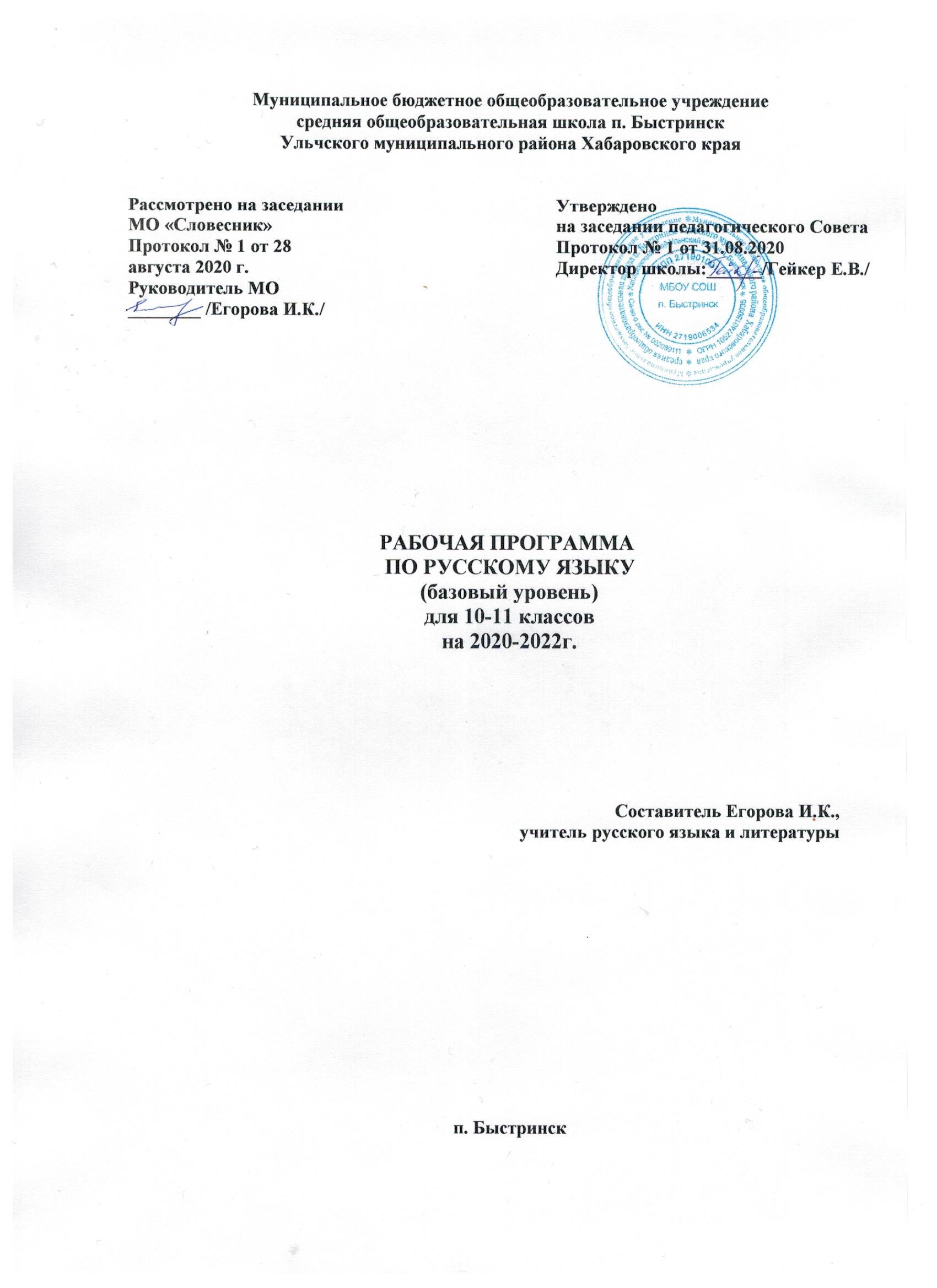 Пояснительная записка.Рабочая программа по предмету «Русский язык» разработана с опорой на основные положения Концепции преподавания русского языка и литературы в Российской Федерации. на основе ФГОС СОО, требований к результатам освоения основной образовательной программы среднего общего образования Муниципального бюджетного общеобразовательного учреждения средней общеобразовательной школы п. Быстринск Ульчского муниципального района Хабаровского края с учётом Примерной программы среднего общего образования по предмету «Русский язык» и авторской программы «Русский язык 10-11 классы» под ред. Гольцовой Н.Г., И. В. Шамшина, М.А.Мищериной (М.: ООО «ТИД «Русское слово-РС», 2020 г.), Изучение русского языка на базовом уровне среднего общего образования направлено на достижение следующих целей:- воспитание гражданина и патриота; формирование представления о русском языке как духовной, нравственной и культурной ценности народа; осознание национального своеобразия русского языка; овладение культурой межнационального общения;- развитие и совершенствование способности к речевому взаимодействию и социальной адаптации; информационных умений и навыков; навыков самоорганизации и саморазвития; готовности к трудовой деятельности, осознанному выбору профессии;- освоение знаний о русском языке как многофункциональной знаковой системе и общественном явлении; языковой норме и ее разновидностях; нормах речевого поведения в различных сферах общения;- овладение умениями опознавать, анализировать, классифицировать языковые факты, оценивать их с точки зрения нормативности; различать функциональные разновидности языка и моделировать речевое поведение в соответствии с задачами общения;- применение полученных знаний и умений в собственной речевой практике; повышение уровня речевой культуры, орфографической и пунктуационной грамотности.Достижение указанных целей осуществляется в процессе совершенствования коммуникативной, языковой и лингвистической (языковедческой), культуроведческой компетенций.Общая характеристика учебного предметаРабочая программа по русскому языку  для 10-11 классов общеобразовательной школы составлена на основе Программы  курса  «Русский  язык».  10—11  классы.  Базовый  уровень  /  авт.-сост.  Н.Г.  Гольцова.  —  3-е  изд.  —   М.:  ООО  «Русское слово — учебник», 2020. —  56 с. — (ФГОС. Инновационная школа).Обучение ведётся по учебнику Гольцова Н.Г., Шамшин И.В., Мищерина М.А. Русский язык (базовый уровень). 10—11 классы: учебник: в 2 ч. М.:  ООО  «Русское слово — учебник», 2020.Содержание курса русского  языка в основной школе обусловлено общей нацеленностью образовательного процесса на достижение метапредметных и предметных целей обучения, что возможно на основе компетентностного подхода, который обеспечивает формирование и развитие коммуникативной, языковой и лингвистической (языковедческой) и культуроведческой компетенций.
 	Коммуникативная компетенция предполагает овладение видами речевой деятельности и основами культуры устной и письменной речи, базовыми умениями и навыками использования языка в жизненно важных для данного возраста сферах и ситуациях общения. Коммуникативная компетентность проявляется в умении определять цели коммуникации, оценивать речевую ситуацию, учитывать намерения и способы коммуникации партнера, выбирать адекватные стратегии коммуникации, быть готовым к осмысленному изменению собственного речевого поведения.
        Языковая и лингвистическая (языковедческая) компетенции формируются на основе овладения необходимыми знаниями о языке как знаковой системе и общественном явлении, его устройстве, развитии и функционировании; освоения основных норм русского литературного языка; обогащения словарного запаса и грамматического строя речи учащихся; формирования способности к анализу и оценке языковых явлений и фактов, необходимых знаний о лингвистике как науке, ее основных разделах и базовых понятиях; умения пользоваться различными видами лингвистических словарей.
          Культуроведческая компетенция предполагает осознание родного языка как формы выражения национальной культуры, понимание взаимосвязи языка и истории народа, национально-культурной специфики русского языка, освоение норм русского речевого этикета, культуры межнационального общения; способность объяснять значения слов с национально-культурным компонентом.В рабочей программе реализован коммуникативно-деятельностный подход, предполагающий предъявление материала не только в знаниевой, но и в деятельностной форме.              
            Усиление коммуникативно-деятельностной направленности курса русского (родного) языка, нацеленность его на метапредметные результаты обучения являются важнейшими условиями формирования функциональной грамотности как способности человека максимально быстро адаптироваться во внешней среде и активно в ней функционировать.
             Основными индикаторами функциональной грамотности, имеющей метапредметный статус, являются: коммуникативные универсальные учебные действия (владеть всеми видами речевой деятельности, строить продуктивное речевое взаимодействие со сверстниками и взрослыми; адекватно воспринимать устную и письменную речь; точно, правильно, логично и выразительно излагать свою точку зрения по поставленной проблеме; соблюдать в процессе коммуникации основные нормы устной и письменной речи и правила русского речевого этикета и др.); познавательные универсальные учебные действия (формулировать проблему, выдвигать аргументы, строить логическую цепь рассуждения, находить доказательства, подтверждающие или опровергающие тезис; осуществлять библиографический поиск, извлекать необходимую информацию из различных источников; определять основную и второстепенную информацию, осмысливать цель чтения, выбирая вид чтения в зависимости от коммуникативной цели; применять методы информационного поиска, в том числе с помощью компьютерных средств; перерабатывать, систематизировать информацию и предъявлять ее разными способами и др.); регулятивные универсальные учебные действия (ставить и адекватно формулировать цель деятельности, планировать последовательность действий и при необходимости изменять ее; осуществлять самоконтроль, самооценку, самокоррекцию и др.). Основные компоненты функциональной грамотности базируются на видах речевой деятельности и предполагают целенаправленное развитие речемыслительных способностей учащихся, прежде всего в процессе изучения родного языка в школе.Особенности  данной программы заключается в том, что, в соответствии с требованиями Концепции преподавания русского языка:1) Определены основные линии развития обучающихся средствами предмета «Русский язык», на которых строится непрерывный курс: овладение функциональной грамотностью; навыками и умениями различных видов устной и письменной речи; орфографией и пунктуацией; навыками и умениями понимания и анализа текстов; приобретение и систематизация знаний о языке; раскрытие его воспитательного потенциала; формирование у детей чувства языка.2) Предложен путь формирования у детей орфографической зоркости на основе целенаправленной систематической работы над составом и лексическим значением слова в сочетании с его звукобуквенным анализом; развития на этой основе языкового чутья детей.3) Названы опознавательные признаки изучаемых орфограмм, по которым дети учатся обнаруживать орфограммы в словах и между словами. 4) Усилено внимание к синтаксису и пунктуации – основе письменной речи, средству выражения собственных мыслей и чувств и понимания чужих. Увеличен объём изучаемого материала по синтаксису и пунктуации.6) Выдержан единый методический  подход к работе с текстом на уроках литературы  и  русского языка – формирование у детей типа правильной читательской деятельности. Дети осваивают систему приёмов чтения и понимания художественного и учебно-научного текста.Место учебного предмета в учебном планеПредмет «Русский язык»     относится   к предметной области «Филология» в обязательной (инвариантной) части учебного плана, изучается в 10-11 классах. Общее  количество часов на 2 года  обучения составляет 70 ч. В том числе: в 10 классе — 35 ч. (1 час в неделю)в 11 классе — 35 ч. (1 час в неделю)Личностные, метапредметные и предметные результаты изучения предмета «Русский   язык» (ФГОС ООО)  Личностными результатами освоения выпускниками средней (полной) школы программы базового уровня по русскому (родному) языку являются:1) осознание феномена родного языка как духовной, культурной, нравственной основы личности; осознание себя как языковой личности; понимание зависимости успешной социализации человека, способности его адаптироваться в изменяющейся социокультурной среде, готовности к самообразованию от уровня владения русским языком; понимание роли родного языка для самореализации, самовыражения личности в различных областях человеческой деятельности;2) представление о речевом идеале; стремление к речевому самосовершенствованию; способность анализировать и оценивать нормативный, этический и коммуникативный аспекты речевого высказывания;3) увеличение продуктивного, рецептивного и потенциального словаря; расширение круга используемых языковых и речевых средств.Метапредметными результатами освоения выпускниками средней (полной) школы программы базового уровня по русскому (родному) языку являются:1) владение всеми видами речевой деятельности в разных коммуникативных условиях:• разными видами чтения и аудирования; способностью адекватно понять прочитанное или прослушанное высказывание и передать его содержание в соответствии с коммуникативной задачей; умениями и навыками работы с научным текстом, с различными источниками научно-технической информации;• умениями выступать перед аудиторией старшеклассников с докладом; защищать реферат, проектную работу; участвовать в спорах, диспутах, свободно и правильно излагая свои мысли в устной и письменной форме;• умениями строить продуктивное речевое взаимодействие в сотрудничестве со сверстниками и взрослыми, учитывать разные мнения и интересы, обосновывать собственную позицию, договариваться и приходить к общему решению; осуществлять коммуникативную рефлексию;• разными способами организации интеллектуальной деятельности и представления ее результатов в различных формах: приемами отбора и систематизации материала на определенную тему; умениями определять цели предстоящей работы (в том числе в совместной деятельности), проводить самостоятельный поиск информации, анализировать и отбирать ее; способностью предъявлять результаты деятельности (самостоятельной, групповой) в виде рефератов, проектов; оценивать достигнутые результаты и адекватно формулировать их в устной и письменной форме;2) способность пользоваться русским языком как средством получения знаний в разных областях современной науки, совершенствовать умение применять полученные знания, умения и навыки анализа языковых явлений на межпредметном уровне;3) готовность к получению высшего образования по избранному профилю, подготовка к формам учебно-познавательной деятельности в вузе;4) овладение социальными нормами речевого поведения в различных ситуациях неформального межличностного и межкультурного общения, а также в процессе индивидуальной, групповой, проектной деятельности.Предметными результатами освоения выпускниками средней (полной) школы программы базового уровня по русскому (родному) языку являются:1) представление о единстве и многообразии языкового и культурного пространства России и мира, об основных функциях языка, о взаимосвязи языка и культуры, истории народа;2) осознание русского языка как духовной, нравственной и культурной ценности народа, как одного из способов приобщения к ценностям национальной и мировой культуры;3) владение всеми видами речевой деятельности: аудирование и чтение:• адекватное понимание содержания устного и письменного высказывания, основной и дополнительной, явной и скрытой (подтекстовой) информации;• осознанное использование разных видов чтения (поисковое, просмотровое, ознакомительное, изучающее, реферативное) и аудирования (с полным пониманием аудио-текста, с пониманием основного содержания, с выборочным извлечением информации) в зависимости от коммуникативной задачи;• способность извлекать необходимую информацию из различных источников: учебно-научных текстов, средств массовой информации, в том числе представленных в электронном виде на различных информационных носителях, официально-деловых текстов, справочной литературы;• владение умениями информационной переработки прочитанных и прослушанных текстов и представление их в виде тезисов, конспектов, аннотаций, рефератов; говорение и письмо:• создание устных и письменных монологических и диалогических высказываний различных типов и жанров в учебно-научной (на материале изучаемых учебных дисциплин), социально-культурной и деловой сферах общения;• подготовленное выступление перед аудиторией с докладом; защита реферата, проекта;• применение в практике речевого общения орфоэпических, лексических, грамматических, стилистических норм современного русского литературного языка; использование в собственной речевой практике синонимических ресурсов русского языка; соблюдение на письме орфографических и пунктуационных норм;• соблюдение норм речевого поведения в социально-культурной, официально-деловой и учебно-научной сферах общения, в том числе в совместной учебной деятельности, при обсуждении дискуссионных проблем, на защите реферата, проектной работы;• осуществление речевого самоконтроля; анализ речи с точки зрения ее эффективности в достижении поставленных коммуникативных задач; владение разными способами редактирования текстов;4) освоение базовых понятий функциональной стилистики и культуры речи: функциональные разновидности языка, речевая деятельность и ее основные виды, речевая ситуация и ее компоненты, основные условия эффективности речевого общения; литературный язык и его признаки, языковая норма, виды норм; нормативный, коммуникативный и этический аспекты культуры речи;5) проведение разных видов языкового анализа слов, предложений и текстов различных функциональных стилей и разновидностей языка; анализ языковых единиц с точки зрения правильности, точности и уместности их употребления; проведение лингвистического анализа текстов разной функционально-стилевой и жанровой принадлежности; оценка коммуникативной и эстетической стороны речевого высказывания.В результате изучения учебного предмета «Русский язык» на уровне среднего общего образования:Выпускник на базовом уровне научится:- использовать языковые средства адекватно цели общения и речевой ситуации;- использовать знания о формах русского языка (литературный язык, просторечие, народные говоры, профессиональные разновидности, жаргон, арго) при создании текстов;- создавать устные и письменные высказывания, монологические и диалогические тексты определенной функционально-смысловой принадлежности (описание, повествование, рассуждение) и определенных жанров (тезисы, конспекты, выступления, лекции, отчеты, сообщения, аннотации, рефераты, доклады, сочинения);- выстраивать композицию текста, используя знания о его структурных элементах;- подбирать и использовать языковые средства в зависимости от типа текста и выбранного профиля обучения;- правильно использовать лексические и грамматические средства связи предложений при построении текста;- создавать устные и письменные тексты разных жанров в соответствии с функционально-стилевой принадлежностью текста;- сознательно использовать изобразительно-выразительные средства языка при создании текста в соответствии с выбранным профилем обучения;- использовать при работе с текстом разные виды чтения (поисковое, просмотровое, ознакомительное, изучающее, реферативное) и аудирования (с полным пониманием текста, с пониманием основного содержания, с выборочным извлечением информации);- анализировать текст с точки зрения наличия в нем явной и скрытой, основной и второстепенной информации, определять его тему, проблему и основную мысль;- извлекать необходимую информацию из различных источников и переводить ее в текстовый формат;- преобразовывать текст в другие виды передачи информации;- выбирать тему, определять цель и подбирать материал для публичного выступления;- соблюдать культуру публичной речи;- соблюдать в речевой практике основные орфоэпические, лексические, грамматические, стилистические, орфографические и пунктуационные нормы русского литературного языка;- оценивать собственную и чужую речь с позиции соответствия языковым нормам;- использовать основные нормативные словари и справочники для оценки устных и письменных высказываний с точки зрения соответствия языковым нормам.Выпускник на базовом уровне получит возможность научиться:- распознавать уровни и единицы языка в предъявленном тексте и видеть взаимосвязь между ними;- анализировать при оценке собственной и чужой речи языковые средства, использованные в тексте, с точки зрения правильности, точности и уместности их употребления;- комментировать авторские высказывания на различные темы (в том числе о богатстве и выразительности русского языка);- отличать язык художественной литературы от других разновидностей современного русского языка;- использовать синонимические ресурсы русского языка для более точного выражения мысли и усиления выразительности речи;- иметь представление об историческом развитии русского языка и истории русского языкознания;- выражать согласие или несогласие с мнением собеседника в соответствии с правилами ведения диалогической речи;- дифференцировать главную и второстепенную информацию, известную и неизвестную информацию в прослушанном тексте;- проводить самостоятельный поиск текстовой и нетекстовой информации, отбирать и анализировать полученную информацию;- сохранять стилевое единство при создании текста заданного функционального стиля;- владеть умениями информационно перерабатывать прочитанные и прослушанные тексты и представлять их в виде тезисов, конспектов, аннотаций, рефератов;- создавать отзывы и рецензии на предложенный текст;- соблюдать культуру чтения, говорения, аудирования и письма;- соблюдать культуру научного и делового общения в устной и письменной форме, в том числе при обсуждении дискуссионных проблем;- соблюдать нормы речевого поведения в разговорной речи, а также в учебно-научной и официально-деловой сферах общения;- осуществлять речевой самоконтроль;- совершенствовать орфографические и пунктуационные умения и навыки на основе знаний о нормах русского литературного языка;- использовать основные нормативные словари и справочники для расширения словарного запаса и спектра используемых языковых средств;- оценивать эстетическую сторону речевого высказывания при анализе текстов (в том числе художественной литературы).Содержание учебного предмета10 КЛАСС (35 часов)1.ВВЕДЕНИЕ     (1 час)Русский язык среди языков мира. Богатство и выразительность русского языка. Русские писатели о выразительности русского языка.Русский язык как государственный язык Российской Федерации и язык межнационального обшения народов России.Русский язык как один из мировых языков.Литературный язык как высшая форма существования национального языка.Понятие нормы литературного языка. Типы норм литературного языка. Норма и культура речи.Понятие о функциональных разновидностях (стилях); основные функциональные стили современного русского литературного языка.2. ЛЕКСИКА. ФРАЗЕОЛОГИЯ. ЛЕКСИКОГРАФИЯ  (6 часов)Основные понятия и основные единицы лексики и фразеологии.Слово и его значение. Однозначность и многозначность слов. Изобразительно-выразительные средства русского языка. Омонимы и их употребление. Паронимы и их употребление. Синонимы и их употребление. Антонимы и их употребление. Происхождение лексики современного русского языка. Лексика общеупотребительная и лексика, имеющая ограниченную сферу употребления. Употребление устаревшей лексики и неологизмов.Фразеология. Фразеологические единицы и их употребление.Лексикография'.3. ФОНЕТИКА. ГРАФИКА. ОРФОЭПИЯ  (2 часа)Основные понятия фонетики, графики, орфоэпии.Звуки и буквы. Позиционные (фонетические) и исторические чередования звуков.Фонетический разбор.Орфоэпия. Основные правила произношения гласных и согласных звуков. Ударение.4. МОРФЕМИКА И СЛОВООБРАЗОВАНИЕ   (3 часа)Основные понятия морфемики и словообразования. Состав слова. Морфемы корневые и аффиксальные. Основа слова. Основы производные и непроизводные.Морфемный разбор слова.Словообразование. Морфологические способы словообразования. Понятие словообразовательной цепочки.Неморфологические способы словообразования.Словообразовательный разбор.Основные способы формообразования в современном русском языке.5. МОРФОЛОГИЯ И ОРФОГРАФИЯ     (22 часа)Основные понятия морфологии и орфографии. Взаимосвязь морфологии и орфографии.5.1. Принципы русской орфографии.  Морфологический принцип как ведущий принцип русской орфографии. Фонетические, традиционные и дифференцирующие написания.Проверяемые и непроверяемые безударные гласные в корне слова.Чередующиеся гласные в корне слова.Употребление гласных после шипящих. Употребление гласных после Ц.Правописание звонких и глухих согласных.Правописание непроизносимых согласных и сочетаний СЧ, ЗЧ, ШЧ, ЖЧ, СТЧ, ЗДЧ.Правописание двойных согласных.Правописание гласных и согласных в приставках.Приставки ПРЕ- и ПРИ-.Гласные И к Ы после приставок.Употребление Ъ и Ь.Употребление прописных и строчных букв.Правила переноса слов.5.2. Самостоятельные части речи  5.2.1. Имя существительное      	Имя существительное как часть речи. Лексико-грамматические разряды имен существительных.Род имен существительных. Распределение существительных по родам. Существительные общего рода. Определение и способы выражения рода несклоняемых имен существительных и аббревиатур.Число имен существительных.Падеж и склонение имен существительных.Морфологический разбор имен существительных.Правописание падежных окончаний имен существительных. Варианты падежных окончаний.Гласные в суффиксах имен существительных.Правописание сложных имен существительных. Составные наименования и их правописание.5.2.2. Имя прилагательное    Имя прилагательное как часть речи. Лексико-грамматические разряды имен прилагательных.Качественные прилагательные.Сравнительная и превосходная степени качественных прилагательных. Простая (синтетическая) и сложные (аналитические) формы степеней сравнения. Стилистические особенности простых и сложных форм степеней сравнения.Полные и краткие формы качественных прилагательных. Особенности образования и употребления кратких прилагательных. Синонимия кратких и полных форм в функции сказуемого; их семантические и стилистические особенности.Прилагательные относительные и притяжательные.Особенности образования и употребления притяжательных прилагательных.Переход прилагательных из одного разряда в другой.Морфологический разбор имен прилагательных.Правописание окончаний имен прилагательных.Склонение качественных и относительных прилагательных. Особенности склонения притяжательных прилагательных на –ий.Правописание суффиксов имен прилагательных.Правописание Н и НН в суффиксах имен прилагательных.Правописание сложных имен прилагательных.5.2.3. Имя числительное    Имя числительное как часть речи. Лексико-грамматические разряды имен числительных. Простые, сложные и составные числительные.Морфологический разбор числительных. Особенности склонения имен числительных. Правописание имен числительных.Употребление имен числительных в речи. Особенности употребления собирательных числительных.5.2.4. Местоимение     Местоимение как часть речи. Разряды местоимений. Значение, стилистические и грамматические особенности употребления местоимений.Морфологический разбор местоимений. Правописание местоимений,5.2.5. Глагол    Глагол как часть речи. Основные грамматические категории и формы глагола.Инфинитив как начальная форма глагола.Категория вида русского глагола.Переходность/непереходность глагола.Возвратные глаголы.Категория наклонения глагола. Наклонение изъявительное, повелительное, сослагательное (условное).Категория времени глагола.Спряжение глагола.Две основы глагола. Формообразование глагола.Морфологический разбор глаголов.Правописание глаголов.5.2.6. Причастие   Причастие как особая глагольная форма.Признаки глагола и прилагательного у причастий.Морфологический разбор причастий,Образование причастий.Правописание суффиксов причастий.Н  и НН в причастиях и отглагольных прилагательных.Переход причастий в прилагательные и существительные.5.2.7. Деепричастие    Деепричастие как особая глагольная форма. Образование деепричастий, Морфологический разбор деепричастий. Переход деепричастий в наречия и предлоги.5.2.8. Наречие   Наречие как часть речи. Разряды наречий.Морфологический разбор наречий.Правописание наречий. Гласные на конце наречий. Наречия на шипящую. Отрицательные наречия. Слитное, раздельное и дефисное написание наречий.5.2.9. Слова категории состояния    Грамматические особенности слов категории состояния. Омонимия слов категории состояния, наречий на -о, -е и кратких прилагательных ср. р. ед. ч.Морфологический разбор слов категории состояния.5.3. Служебные части речи     5.3.1. Предлог     Предлог как служебная часть речи. Особенности употребления предлогов. Морфологический разбор предлогов. Правописание предлогов.5.3.2. Союзы и союзные слова   Союз как служебная часть речи. Союзные слова. Классификация союзов по значению, употреблению, структуре. Подчинительные союзы и союзные слова. Морфологический разбор союзов. Правописание союзов.5.3.3. Частицы Частица как служебная часть речи. Разряды частиц.Морфологический разбор частиц.Правописание частиц. Раздельное и дефисное написание частиц. Частицы НЕ к НИ, их значение и употребление. Слитное и раздельное написание НЕ и НИ с различными частями речи.5.4. Междометие. Звукоподражательные слова.  Междометие как особый разряд слов. Звукоподражательные слова.Морфологический разбор междометий.Правописание междометий.Функционально-стилистические особенности употребления междометий.Резервные уроки (2часа)11 КЛАСС (35 часов) СИНТАКСИС И ПУНКТУАЦИЯ   Основные понятия синтаксиса и пунктуации (1 час) Основные синтаксические единицы. Основные принципы русской пунктуации. Пунктуационный анализ.Словосочетание (1 час)Классификация словосочетаний. Виды синтаксической связи. Синтаксический разбор словосочетания.Предложение (16 часов)   Понятие о предложении. Основные признаки предложения. Классификация предложений. Предложения простые и сложные. Простое предложение Виды предложений по цели высказывания. Виды предложений по эмоциональной окраске. Предложения утвердительные и отрицательные.       Виды предложений по структуре. Двусоставные и односоставные предложения. Главные члены предложения. Тире между подлежащим и сказуемым. Распространенные и нераспространенные предложения. Второстепенные члены предложения. Полные и неполные предложения. Тире в неполном предложении. Соединительное тире. Интонационное тире.       Порядок слов в простом предложении. Инверсия.       Синонимия разных типов простого предложения.Простые осложненное и неосложненное предложения.       Синтаксический разбор простого предложения.       Однородные члены предложения. Знаки препинания в предложениях с однородными членами. Знаки препинания при однородных и неоднородных определениях. Знаки препинания при однородных и неоднородных приложениях. Знаки препинания при однородных членах, соединенных неповторяющимися союзами. Знаки препинания при однородных членах, соединенных повторяющимися и парными союзами.Обобщающие слова при однородных членах. Знаки препинания при обобщающих словах.Обособленные члены предложения. Знаки препинания при обособленных членах предложения. Обособленные и необособленные определения. Обособленные приложения. Обособленные обстоятельства. Обособленные дополнения. Уточняющие, пояснительные и присоединительные члены предложения.Параллельные синтаксические конструкции.Знаки препинания при сравнительном обороте.Знаки препинания при словах и конструкциях, грамматически не связанных с предложением. Знаки препинания при обращениях. Знаки препинания при вводных словах и словосочетаниях. Знаки препинания при вставных конструкциях. Знаки препинания при междометиях, утвердительных, отрицательных, вопросительно-восклицательных словах.СЛОЖНОЕ ПРЕДЛОЖЕНИЕ (10 часов)Понятие о сложном предложении. Главное и придаточное предложения. Типы придаточных предложений.          Сложносочиненное предложение.         Знаки препинания в сложносочиненном предложении. Синтаксический разбор сложносочиненного предложения.       Сложноподчиненное предложение. Знаки препинания в сложноподчиненном предложении с одним придаточным. Синтаксический разбор сложноподчиненного предложения с одним придаточным.       Знаки препинания в сложноподчиненном предложении с несколькими придаточными. Синтаксический разбор сложноподчиненного предложения с несколькими придаточными.       Бессоюзное сложное предложение. Знаки препинания в бессоюзном сложном предложении. Запятая и точка с запятой в бессоюзном сложном предложении. Двоеточие в бессоюзном сложном предложении. Тире в бессоюзном сложном предложении. Синтаксический разбор бессоюзного сложного предложения.       Период. Знаки препинания в периоде.       Сложное синтаксическое целое и абзац.       Синонимия разных типов сложного предложения.Предложения  с  чужой  речью        Способы передачи чужой речи. Знаки препинания при прямой речи. Знаки препинания при диалоге. Знаки препинания при цитатах.Употребление  знаков препинания     Сочетание знаков препинания. Вопросительный и восклицательный знаки. Запятая и тире. Многоточие и другие знаки препинания. Скобки и другие знаки препинания. Кавычки и другие знаки препинания.     Факультативные знаки препинания. Авторская пунктуацияКУЛЬТУРА РЕЧИ (7 час)Язык и речь. Культура речи как раздел науки о языке, изучающий правильность и чистоту речи.        Правильность речи.Норма литературного языка. Нормы литературного языка: орфоэпические, акцентологические, словообразовательные, лексические, морфологические, синтаксические, стилистические. Орфографические и пунктуационные нормы. Речевая ошибка.       Качества хорошей речи: чистота, выразительность, уместность, точность, богатство.       Виды и роды ораторского красноречия. Ораторская речь и такт.СТИЛИСТИКА        Стилистика как раздел науки о языке, изучающий стили языка и стили речи, а также изобразительно-выразительные средства.       Стиль. Классификация функциональных стилей. Научный стиль. Официально-деловой стиль. Публицистический стиль. Разговорный стиль. Художественный стиль.       Текст. Основные признаки текста. Функционально-смысловые типы речи: повествование, описание, рассуждение. Анализ текстов разных стилей и жанров.Учебно-методическое и материально-техническое обеспечение образовательного процессаЛитератураПрограмма курса «Русский язык». 10—11 классы. Базовый уровень/авт.-сост. Н.Г. Гольцова. – М.: ООО «Русское слово – учебник», 2018.Гольцова Н.Г. Русский язык: учебник для 10 – 11 классов общеобразовательных учреждений. Базовый уровень: в 2 ч./ Н.Г. Гольцова, И.В. Шамшин, М.А. Мищерина. – М.: ООО «Русское слово – учебник», 2019.Гольцова Н.Г., Мищерина М.А. Методическое пособие. Тематическое планирование. Поурочные разработки к учебнику Н.Г. Гольцовой, И.В. Шамшина и М.А. Мищериной «Русский язык». 10 – 11 классы. / Н.Г. Гольцова, М.А. Мищерина. – М.: ООО «Русское слово – учебник» , 2018.Гольцова, Н. Г. Русский язык: трудные вопросы морфологии. 10-11 классы. - М.:          «Русское слово», 2014. Малюшкин, А. Б. Тестовые задания по русскому языку. – М.: ТЦ Сфера,  2007Голъцова, Н. Г. Русский язык. ЕГЭ: учебное пособие. – М.: «Русское слово», 2008Белецкая Т.Н. Новый сборник диктантов по русскому языку. 5 – 11 классы. – Харьков: Веста, 2011Блинов Г.И., Антохина В.А. Сборник диктантов по орфографии и пунктуации – М.: Просвещение, 2018Еремина Е.А. Виды разбора на уроках русского языка. 5 – 11 классы. – СПб.: «Паритет», 2010Цыбулько И.П. ЕГЭ. Русский язык: типовые экзаменационные варианты: 36 вариантов. – Москва: Национальное образование, 2020Образовательные электронные ресурсыhttp://videouroki.net/ Видеоуроки в сети Интернетhttp://www.alleng.ru/index.htm Всем, кто учится.http://ruslit.ioso.ru/ Кабинет русского языка и литературыhttp://ege.edu.ru Портал информационной поддержки ЕГЭhttp://www.school.edu.ru/ Российский образовательный порталhttp://www.proshkolu.ru/ Сайт для учителейhttp://www.repetitor.org/ Система сайтов «Репетитор»http://nsportal.ru/ Социальная сеть работников образованияhttp://www.uchportal.ru/ Учительский порталhttp://rus.1september.ru/urok/ Я иду на урок русского языкаТехнические средства обучения:Мультимедиа проектор Интерактивная доскаКомпьютерКалендарно-тематическое планирование по русскому языку 10 класс2020 – 2021 учебный годПримечание.  Формы контрольно-оценочной деятельности на уроке: (УО – устный опрос; СЗ – решение ситуационных задач, ЛР, ПР – лабораторная, практическая работа, Т – тест; КСР – контрольная, самостоятельная работа; Д-диктант; КАТ – комплексный анализ текста; Ч – выразительное чтение  художественных произведений наизусть; ТР – творческая работа (реферат, сообщение, доклад, проект, презентация); С. – сочинение; ИЗЛ – изложение; З – зачет; Э – экзамен№ п/пНаименование разделов и темКоличество часовДата проведенияВведение (1ч)1.Русский язык среди языков мира. Богатство и выразительность русского языка. Русские писатели о выразительности русского языка1Лексика. Фразеология. Лексикография (5 ч)2.Основные понятия и основные единицы лексики и фразеологии.Слово и его значение. Однозначность и многозначность слов. Изобразительно-выразительные средства русского языка. 13.Омонимы и их употребление. Паронимы и их употребление. Синонимы и их употребление. Антонимы и их употребление. Практическая работа 1.14.Происхождение лексики современного русского языка. Лексика общеупотребительная и лексика, имеющая ограниченную сферу употребления. Употребление устаревшей лексики и неологизмов.15.Фразеология. Фразеологические единицы и их употребление. Лексикография.16.Лингвистический анализ текста №1. Подготовка к написанию сочинения-рассуждения1Фонетика. Графика. Орфоэпия (1 ч)7.Основные понятия фонетики, графики, орфоэпии.Звуки и буквы. Позиционные (фонетические) и исторические чередования звуков.Фонетический разбор.Орфоэпия. Основные правила произношения гласных и согласных звуков. Ударение. Словарный диктант 11Морфемика и словообразование (3 ч)8.Основные понятия морфемики и словообразования. Состав слова. Морфемы корневые и аффиксальные. Основа слова. Основы производные и непроизводные.Морфемный разбор слова.. 19.Лингвистический анализ текста 2. Подготовка к написанию сочинения рассуждения.110.Практическая работа 2.Словообразование. Морфологические способы словообразования Понятие словообразовательной цепочки.Неморфологические способы словообразования.Словообразовательный разбор.Основные способы формообразования в современном русском языке.1Морфология и орфография (24 ч)Орфография (5 ч)11.Основные понятия морфологии и орфографии. Взаимосвязь морфологии и орфографии.ОрфографияПринципы русской орфографии.Морфологический принцип как ведущий принцип русской орфографии. Фонетические, традиционные и дифференцирующие написания.Проверяемые и непроверяемые безударные гласные в корне слова.Чередующиеся гласные в корне слова.112.Употребление прописных и строчных букв.Правила переноса слов.Употребление гласных после шипящих. Употребление гласных после ц.Словарный диктант 2.113.Правописание звонких и глухих согласных.Правописание непроизносимых согласных и сочетаний сч, зч, шч, жч, стч, здч.Правописание двойных согласных.114.Контрольная тестовая работа в формате ЕГЭ № 1115.Правописание гласных и согласных в приставках .Приставки пре- и при-.Гласные и и ы после приставок.Употребление ъ и ь.1Самостоятельные части речи Имя существительное (3 ч)16.Имя существительное как часть речи. Лексико-грамматические разряды имён существительных.Род имён существительных. Распределение существительных по родам. Существительные общего рода. Определение и способы выражения рода несклоняемых имён существительных и аббревиатур.Число имён существительных.Падеж и склонение имён существительных.Морфологический разбор имён существительных.Практическая работа 3117.Правописание падежных окончаний имён существительных. Варианты падежных окончаний.Гласные в суффиксах имён существительных.Правописание сложных имён существительных. Составные наименования и их правописание.118.Контрольная работа по темам «Лексика. Фонетика. Орфография»1Имя прилагательное (2 ч)19.Имя прилагательное как часть речи. Правописание окончаний имен прилагательных 120.Правописание суффиксов имен прилагательных. Правописание сложных имен прилагательных1Имя числительное (2ч)21.Имя числительное как часть речи. Лексико-грамматические разряды имён числительных. Простые, сложные и составные числительные.Морфологический разбор числительных.Словарный диктант 3.122.Особенности склонения имён числительных.Правописание имён числительных.Употребление имён числительных в речи. Особенности употребления собирательных числительных1Местоимение (1ч)23.Местоимение как часть речи. Разряды местоимений.Морфологический разбор местоимений.Правописание местоимений1Глагол (2 ч)24.Глагол как часть речи Практическая работа 4125.Правописание глаголов 1Причастие (1 ч)26.Причастие как глагольная форма. Правописание причастий 1Деепричастие (1ч)27.Образование деепричастий.Морфологический разбор деепричастий.Переход деепричастий в наречия и предлоги1Наречие (2ч)28.Наречие как часть речи. Разряды наречий.Морфологический разбор наречий.Правописание наречий Слова категории состояния 129.Контрольный диктант1Служебные части речи Предлог (1ч)30.Предлог как служебная часть речи. Правописание предлогов 1Союзы и союзные слова (1 ч)31.Союз как служебная часть речи. Союзные слова. Правописание союзов 1Частицы (1 ч)32.Частицы как служебная часть речи. Правописание частиц. Частицы не и ни. Их значение и употребление Слитное и раздельное написание не и ни с различными частями речи Практическая работа 51Междометие. Звукоподражательные слова (1 ч)33.Междометие как особый разряд слов. Звукоподражательные слова 1Повторение и обобщение пройденного (1 ч)3435Контрольная тестовая работа в формате  ЕГЭ № 21№ урокаТема урокаКол-во часовВиды учебной деятельности учащихсяПланируемые результатыПланируемые результатыПланируемые результатыФормы контрольно-оценочной деятельностиИнформационное сопровождение, цифровые и электронные образовательные ресурсыДомашнее заданиеВведение 1предметныеличностныеметапредметные1Русский язык среди языков мира. Богатство и выразительность русского языка. Русские писатели о выразительности русского языкаФормирование у учащихся деятельностных способностей и способностей к структурированию и систематизации изучаемого предметного содержания.Научиться понимать высказывания на лингвистическую тему и составлять рассуждение.Формирования знания о взаимосвязи русского языка с культурой и историей России и мира.Коммуникативные: слушать и слышать друг друга, с достаточной полнотой и точностью выражать свои мысли в соответствии с задачами и условиями коммуникации.Регулятивные: самостоятельно выделять и формулировать познавательную цель, искать и выделять необходимую информацию.Познавательные: объяснять языковые явления, процессы, связи и отношения, выявляемые в ходе исследования  структуры, содержания и значения слова, предложения, текста.УО, СЗ Мультимедиа презентацияСтр.5-Упр. 6 2Основные понятия и основные единицы лексики и фразеологии.Слово и его значение. Однозначность и многозначность слов. Изобразительно-выразительные средства русского языка1Формирование у учащихся деятельностных способностей и способностей к структурированию и систематизации изучаемого предметного содержания: объяснительный диктант, составление текста на лингвистическую тему.Научиться определять языковые и композиционные признак и устной и письменной речи.Формирование «стартовой» мотивации к изучению нового материала.Коммуникативные: добывать недостающую информацию с помощью вопросов (познавательная инициативность).Регулятивные: применять методы информационного поиска, в том числе с помощью компьютерных средств.Познавательные: объяснять языковые явления, процессы, связи и отношения, выявляемые в ходе проектирования структуры и содержания текста-рассужденияКСР, СЗВидеоуроки русского языка 10 классДидактический и раздаточный материал 10 кл, Мультимедиа презентацияП.1 упр. 123Омонимы и их употребление. Паронимы и их употребление. Синонимы и их употребление. Антонимы и их употребление. Практическая работа 1.1Формирование у учащихся деятельностных способностей и способностей к структурированию и систематизации изучаемого предметного содержания: самостоятельная работа с учебником, групповая работаНаучиться определять языковые и композиционные признак и устной и письменной речи.Формирование навыков работы по алгоритму выполнения задания при консультативной помощи учителя.Коммуникативные: добывать недостающую информацию с помощью вопросов (познавательная инициативность).Регулятивные: применять методы информационного поиска, в том числе с помощью компьютерных средств.Познавательные: объяснять языковые явления, процессы, связи и отношения, выявляемые в ходе проектирования структуры и содержания текста-рассужденияСР, УО, СЗВидеоуроки русского языка 10 классДидактический и раздаточный материал 10 кл Мультимедиа презентацияП.1 упр.13, 144Происхождение лексики современного русского языка. Лексика общеупотребительная и лексика, имеющая ограниченную сферу употребления. Употребление устаревшей лексики и неологизмов.1Формирование у учащихся деятельностных способностей и способностей к структурированию и систематизации изучаемого предметного содержания: индивидуальная и парная работа с диагностическим материалом учебникаНаучиться оставлять монологи и диалог.Формирование познавательного интереса к предмету исследования.Коммуникативные: добывать недостающую информацию с помощью вопросов (познавательная инициативность).Регулятивные: применять методы информационного поиска, в том числе с помощью компьютерных средств.Познавательные: объяснять языковые явления, процессы, связи и отношения, выявляемые в ходе проектирования структуры и содержания текста-рассужденияТР, КАТ, УОВидеоуроки русского языка 10 классДидактический и раздаточный материал 10 кл Мультимедиа презентацияП.2 упр.155Фразеология. Фразеологические единицы и их употребление. Лексикография.1Формирование у учащихся способностей к рефлексии и реализации коррекционной нормы: конструирование текста – рассуждения.Научиться применять алгоритм определения стиля речи текста.Формирование устойчивой мотивации к исследовательской деятельностиКоммуникативные: добывать недостающую информацию с помощью вопросов (познавательная инициативность).Регулятивные: применять методы информационного поиска, в том числе с помощью компьютерных средств.Познавательные: объяснять языковые явления, процессы, связи и отношения, выявляемые в ходе проектирования структуры и содержания текста-рассужденияС, ПР, УООбучение сочинениям. Развитие речи 5-11  кл, Мультимедиа презентацияП.3 упр.226Лингвистический анализ текста №1. Подготовка к написанию сочинения-рассуждения1Формирование у учащихся деятельностных способностей и способностей к структурированию и систематизации изучаемого предметного содержания: комплексное повторение орфограммНаучиться применять алгоритм составления монолога и диалога.Формирование устойчивой мотивации к исследовательской деятельности.Коммуникативные: добывать недостающую информацию с помощью вопросов (познавательная инициативность).Регулятивные: применять методы информационного поиска, в том числе с помощью компьютерных средств.Познавательные: объяснять языковые явления, процессы, связи и отношения, выявляемые в ходе проектирования структуры и содержания текста-рассужденияКАТ, УО, СЗВидеоуроки русского языка 10 классДидактический и раздаточный материал 10 кл Мультимедиа презентацияП.3 работа по карточкам7Основные понятия фонетики, графики, орфоэпии.Звуки и буквы. Позиционные (фонетические) и исторические чередования звуков.Фонетический разбор.Орфоэпия. Основные правила произношения гласных и согласных звуков. Ударение. Словарный диктант 11Формирование у учащихся способностей к рефлексии и реализации коррекционной нормы: комплексный анализ текстаНаучиться составлять и использовать индивидуальный маршрут восполнения проблемныхзон в изученных темахФормирование устойчивой мотивации к самостоятельной и коллективной деятельностиКоммуникативные: проявлять речевые действия: использовать адекватные языковые средства для отображения в форме речевых высказываний своих чувств, мыслей, побуждений и иных составляющих внутреннего мира.Регулятивные: осознавать самого себя как движущую силу своего научения, свою способность к мобилизации сил и энергии, к волевому усилию-выбору в ситуации мотивационного конфликта, к преодолению препятствий.Познавательные: объяснять языковые явления, процессы, связи и отношения, выявляемые в ходе выполнения лингвистических задачКАТ, УО, СЗРусский язык Видеоуроки русского языка 10 классДидактический и раздаточный материал 10 кл Мультимедиа презентацияП.4 упр. 30Морфемика и словообразование (3 ч)Морфемика и словообразование (3 ч)Морфемика и словообразование (3 ч)Морфемика и словообразование (3 ч)Морфемика и словообразование (3 ч)8Основные понятия морфемики и словообразования. Состав слова. Морфемы корневые и аффиксальные. Основа слова. Основы производные и непроизводные.Морфемный разбор слова.. 1Формирование у учащихся способностей к рефлексии коррекционно-контрольного типа.Научиться проектировать и корректировать индивидуальный маршрут восполнения проблемных зон в изученных темах.Формирование навыков работы по алгоритму выполнения задания при консультативной помощи учителя.Коммуникативные: добывать недостающую информацию с помощью вопросов (познавательная инициативность).Регулятивные: применять методы информационного поиска, в том числе с помощью компьютерных средств.Познавательные: объяснять языковые явления, процессы, связи и отношения, выявляемые в ходе проектирования структуры и содержания текста-рассужденияСР, УО, СЗВидеоуроки русского языка 10 классДидактический и раздаточный материал 10 кл Мультимедиа презентацияП.4 упр 319Лингвистический анализ текста 2. Подготовка к написанию сочинения рассуждения.1Формирование у учащихся деятельностных способностей и способностей к структурированию и систематизации изучаемого предметного содержания: работа в парах, конструирование текста.Научиться применять правила обособления в простом предложенииФормирование устойчивой мотивации к самостоятельной и коллективной деятельностиКоммуникативные: добывать недостающую информацию с помощью вопросов (познавательная инициативность).Регулятивные: применять методы информационного поиска, в том числе с помощью компьютерных средств.Познавательные: объяснять языковые явления, процессы, связи и отношения, выявляемые в ходе проектирования структуры и содержания текста-рассужденияПР, УО, СЗВидеоуроки русского языка 10 классДидактический и раздаточный материал 10 кл, Мультимедиа презентацияП.5 упр.3210Практическая работа 2.Словообразование. Морфологические способы словообразования Понятие словообразовательной цепочки.Неморфологические способы словообразования.Словообразовательный разбор.Основные способы формообразования в современном русском языке.1Формирование у учащихся деятельностных способностей и способностей к структурированию и систематизации изучаемого предметного содержания: составление текста на лингвистическую темуНаучиться применять правила обособления в простом предложенииФормирование устойчивой мотивации к обучению в группеКоммуникативные: добывать недостающую информацию с помощью вопросов (познавательная инициативность).Регулятивные: применять методы информационного поиска, в том числе с помощью компьютерных средств.Познавательные: объяснять языковые явления, процессы, связи и отношения, выявляемые в ходе проектирования структуры и содержания текста-рассужденияС, КАТ, УО, СЗВидеоуроки русского языка 10 классДидактический и раздаточный материал 10 кл, Мультимедиа презентацияП.5 упр.36Морфология и орфография (24 ч)Морфология и орфография (24 ч)Морфология и орфография (24 ч)Морфология и орфография (24 ч)Морфология и орфография (24 ч)Морфология и орфография (24 ч)Морфология и орфография (24 ч)Орфография (5 ч)Орфография (5 ч)Орфография (5 ч)11Основные понятия морфологии и орфографии. Взаимосвязь морфологии и орфографии.ОрфографияПринципы русской орфографии.Морфологический принцип как ведущий принцип русской орфографии. Фонетические, традиционные и дифференцирующие написания.Проверяемые и непроверяемые безударные гласные в корне слова.Чередующиеся гласные в корне слова.1Формирование у учащихся способностей к рефлексии коррекционно-контрольного типа: коллективное конструирование текста.Научиться применять правила выделения на письме вводных слов, вставных конструкций и обращений.Формирование устойчивой мотивации к самостоятельной и коллективной деятельностиКоммуникативные: проявлять речевые действия: использовать адекватные языковые средства для отображения в форме речевых высказываний своих чувств, мыслей, побуждений и иных составляющих внутреннего мира.Регулятивные: осознавать самого себя как движущую силу своего научения, свою способность к мобилизации сил и энергии, к волевому усилию-выбору в ситуации мотивационного конфликта, к преодолению препятствий.Познавательные: объяснять языковые явления, процессы, связи и отношения, выявляемые в ходе выполнения лингвистических задачКАТ, УО, СЗВидеоуроки русского языка 10 классДидактический и раздаточный материал 10 кл. Интерактивные тесты по пунктуации, Мультимедиа презентацияП.6 упр.3812Употребление прописных и строчных букв.Правила переноса слов.Употребление гласных после шипящих. Употребление гласных после ц.Словарный диктант 2.1Формирование у учащихся деятельностных способностей и способностей к структурированию и систематизации изучаемого предметного содержания:Научиться применять правила выделения на письме вводных слов, вставных конструкций и обращений.Формирование устойчивой мотивации к самостоятельной и коллективной деятельностиКоммуникативные: добывать недостающую информацию с помощью вопросов (познавательная инициативность).Регулятивные: применять методы информационного поиска, в том числе с помощью компьютерных средств.Познавательные: объяснять языковые явления, процессы, связи и отношения, выявляемые в ходе проектирования структуры и содержания текста-рассужденияСР, УО, СЗВидеоуроки русского языка 10 классДидактический и раздаточный материал 10 кл. Интерактивные тесты по пунктуацииП.6 упр.3913Правописание звонких и глухих согласных.Правописание непроизносимых согласных и сочетаний сч, зч, шч, жч, стч, здч.Правописание двойных согласных.1Формирование у учащихся умений к осуществлению контрольной функции: написание диктанта, выполнение грамматического задания, самопроверка.Научиться проектировать и корректировать индивидуальный маршрут восполнения проблемных зон в изученных темах.Формирование устойчивой мотивации к диагностической деятельности.Коммуникативные: формировать навыки работы в группе(включая ситуации учебного сотрудничества и проектные формы работы).Регулятивные: формировать ситуацию саморегуляции, т.е. операционального опыта (учебных знаний и умений)Познавательные:: объяснять языковые явления, процессы, связи и отношения, выявляемые в ходе выполнения лингвистических задачКРМультимедиа презентация14Контрольная тестовая работа в формате ЕГЭ № 11Формирование у учащихся способностей к рефлексии коррекционно-контрольного типа: групповая работа над ошибками.Научиться производить самокоррекцию индивидуального маршрута восполнения проблемных зон.Формирование навыков работы по алгоритму выполнения задания при консультативной помощи учителяКоммуникативные: формировать навыки работы в группе(включая ситуации учебного сотрудничества и проектные формы работы).Регулятивные: формировать ситуацию саморегуляции, т.е. операционального опыта (учебных знаний и умений)Познавательные:: объяснять языковые явления, процессы, связи и отношения, выявляемые в ходе выполнения лингвистических задачСР, СЗМультимедиа презентация15Правописание гласных и согласных в приставках .Приставки пре- и при-.Гласные и и ы после приставок.Употребление ъ и ь.1Формирование у учащихся деятельностных способностей и способностей к структурированию и систематизации изучаемого предметного содержания:Научиться проводить самодиагностику результатов изучения темыФормирование устойчивой мотивации к изучению и закреплению нового.Коммуникативные: формировать навыки работы в группе(включая ситуации учебного сотрудничества и проектные формы работы).Регулятивные: формировать ситуацию саморегуляции, т.е. операционального опыта (учебных знаний и умений)Познавательные:: объяснять языковые явления, процессы, связи и отношения, выявляемые в ходе выполнения лингвистических задачСР,УО, СЗВидеоуроки русского языка 10 классДидактический и раздаточный материал 10 кл. Интерактивные тесты по пунктуации, Мультимедиа презентацияП.7 упр.43Самостоятельные части речи Имя существительное (3 ч)Самостоятельные части речи Имя существительное (3 ч)Самостоятельные части речи Имя существительное (3 ч)Самостоятельные части речи Имя существительное (3 ч)16Имя существительное как часть речи. Лексико-грамматические разряды имён существительных.Морфологический разбор имён существительных.Практическая работа 31Формирование у учащихся способностей к рефлексии коррекционно-контрольного типа: объяснительный диктант, работа с опорным материалом. Научиться применять правила постановки знаков препинания в ССП. Формирование устойчивой мотивации к самодиагностике.Коммуникативные: добывать недостающую информацию с помощью вопросов (познавательная инициативность).Регулятивные: применять методы информационного поиска, в том числе с помощью компьютерных средств.Познавательные: объяснять языковые явления, процессы, связи и отношения, выявляемые в ходе проектирования структуры и содержания текста-рассужденияД, УО, СЗВидеоуроки русского языка 10 классДидактический и раздаточный материал 10 кл Интерактивные тесты по пунктуации, Мультимедиа презентацияП.7 упр4417Правописание падежных окончаний имён существительных. Варианты падежных окончаний.Гласные в суффиксах имён существительных.Правописание сложных имён существительных. Составные наименования и их правописание.1Формирование у учащихся умений построения и реализации новых знаний: самостоятельная работа, фронтальная беседа.Научиться использовать правила постановки знаков препинания в сложном предложенииФормирование устойчивой мотивации к самостоятельной и коллективной , исследовательской деятельностиКоммуникативные: формировать навыки работы в группе(включая ситуации учебного сотрудничества и проектные формы работы).Регулятивные: формировать ситуацию саморегуляции, т.е. операционального опыта (учебных знаний и умений)Познавательные:: объяснять языковые явления, процессы, связи и отношения, выявляемые в ходе выполнения лингвистических задачУО, СЗВидеоуроки русского языка 10 классДидактический и раздаточный материал 10 кл Интерактивные тесты по пунктуацииП.8 упр4618Контрольная работа по темам «Лексика. Фонетика. Орфография»1Формирование у учащихся способностей к рефлексии коррекционно-контрольного типа урок-презентация, объяснительный диктант.Научиться применять алгоритм проведения синтаксического и пунктуационного разборов предложения.Формирование устойчивой мотивации к самостоятельному и коллективному исследованиюКоммуникативные: формировать навыки работы в группе(включая ситуации учебного сотрудничества и проектные формы работы).Регулятивные: формировать ситуацию саморегуляции, т.е. операционального опыта (учебных знаний и умений)Познавательные:: объяснять языковые явления, процессы, связи и отношения, выявляемые в ходе выполнения лингвистических задачД, УО, КСРВидеоуроки русского языка 10 классДидактический и раздаточный материал 10 кл Интерактивные тесты по пунктуации. Мультимедиа презентацияП.8 упр48Имя прилагательное (2 ч)19Имя прилагательное как часть речи. Правописание окончаний имен прилагательных 1Формирование у учащихся деятельностных способностей и способностей к структурированию и систематизации изучаемого предметного содержания: написание сочинения-рассуждения.Научиться применять алгоритм написания сочинения по картине. Формирование устойчивой мотивации к творческой деятельности по алгоритму, индивидуальному плану.Коммуникативные: формировать навыки работы в группе(включая ситуации учебного сотрудничества и проектные формы работы).Регулятивные: формировать ситуацию саморегуляции, т.е. операционального опыта (учебных знаний и умений)Познавательные:: объяснять языковые явления, процессы, связи и отношения, выявляемые в ходе выполнения лингвистических задачТР, СВидеоуроки русского языка 10 классДидактический и раздаточный материал 10 кл, Мультимедиа презентация20Правописание суффиксов имен прилагательных. Правописание сложных имен прилагательных1Формирование у учащихся деятельностных способностей и способностей к структурированию и систематизации изучаемого предметного содержания:Научиться применять алгоритм постановки знаков препинания в СПФормирование устойчивой мотивации к диагностике и самодиагностике. Формирование познавательного интереса.Коммуникативные: добывать недостающую информацию с помощью вопросов (познавательная инициативность).Регулятивные: применять методы информационного поиска, в том числе с помощью компьютерных средств.Познавательные: объяснять языковые явления, процессы, связи и отношения, выявляемые в ходе проектирования структуры и содержания текста-рассужденияУО, СЗ, СР, КАТВидеоуроки русского языка 10 классДидактический и раздаточный материал 10 кл Интерактивные тесты по пунктуацииП.9 упр. 53Имя числительное (2ч)21Имя числительное как часть речи. Лексико-грамматические разряды имён числительных. Морфологический разбор числительных.Словарный диктант 3.1Формирование у учащихся деятельностных способностей и способностей к структурированию и систематизации изучаемого предметного содержания:Научиться применять алгоритм постановки знаков препинания в СПФормирование устойчивой мотивации к самостоятельной и коллективной , исследовательской деятельностиКоммуникативные: добывать недостающую информацию с помощью вопросов (познавательная инициативность).Регулятивные: применять методы информационного поиска, в том числе с помощью компьютерных средств.Познавательные: объяснять языковые явления, процессы, связи и отношения, выявляемые в ходе проектирования структуры и содержания текста-рассужденияУО, СЗ, СР, КАТВидеоуроки русского языка 10 классДидактический и раздаточный материал 10 кл Интерактивные тесты по пунктуации. Мультимедиа презентацияП.9 упр. 55 22Особенности склонения имён числительных.Правописание имён числительных.Употребление имён числительных в речи. 1Формирование у учащихся деятельностных способностей и способностей к структурированию и систематизации изучаемого предметного содержания:Научиться применять алгоритм постановки знаков препинания в СПФормирование устойчивой мотивации к самостоятельной и коллективной , исследовательской деятельностиКоммуникативные: формировать навыки работы в группе(включая ситуации учебного сотрудничества и проектные формы работы).Регулятивные: формировать ситуацию саморегуляции, т.е. операционального опыта (учебных знаний и умений)Познавательные:: объяснять языковые явления, процессы, связи и отношения, выявляемые в ходе выполнения лингвистических задачУО, СЗ, СР, КАТВидеоуроки русского языка 10 классДидактический и раздаточный материал 10 кл Интерактивные тесты по пунктуации. Мультимедиа презентацияМестоимение (1ч)23Местоимение как часть речи. Разряды местоимений.Морфологический разбор местоимений.Правописание местоимений1Формирование у учащихся деятельностных способностей и способностей к структурированию и систематизации изучаемого предметного содержания: написание сочинения-рассуждения.Научиться применять алгоритм написания сочинения по картине. Формирование устойчивой мотивации к творческой деятельности по алгоритму, индивидуальному плану.Коммуникативные: формировать навыки работы в группе(включая ситуации учебного сотрудничества и проектные формы работы).Регулятивные: формировать ситуацию саморегуляции, т.е. операционального опыта (учебных знаний и умений)Познавательные:: объяснять языковые явления, процессы, связи и отношения, выявляемые в ходе выполнения лингвистических задачТР, СВидеоуроки русского языка 10 классДидактический и раздаточный материал 10 кл Мультимедиа презентацияГлагол (2 ч)24Глагол как часть речи Практическая работа 41Формирование у учащихся умений к осуществлению контрольной функции: написание контрольной работы, выполнение задания, самопроверка.Научиться проектировать и корректировать индивидуальный маршрут восполнения проблемных зон в изученных темах.Формирование навыков работы по алгоритму выполнения задания при консультативной помощи учителяКоммуникативные: формировать навыки работы в группе(включая ситуации учебного сотрудничества и проектные формы работы).Регулятивные: формировать ситуацию саморегуляции, т.е. операционального опыта (учебных знаний и умений)Познавательные:: объяснять языковые явления, процессы, связи и отношения, выявляемые в ходе выполнения лингвистических задачКР- Мультимедиа презентация25Правописание глаголов 1Формирование у учащихся способностей к рефлексии коррекционно-контрольного типа: самостоятельная и парная работа.Научиться использовать алгоритм определения составного глагольного сказуемогоФормирование устойчивой мотивации к исследовательской и творческой деятельностиКоммуникативные: формировать навыки работы в группе(включая ситуации учебного сотрудничества и проектные формы работы).Регулятивные: формировать ситуацию саморегуляции, т.е. операционального опыта (учебных знаний и умений)Познавательные:: объяснять языковые явления, процессы, связи и отношения, выявляемые в ходе выполнения лингвистических задачСРМультимедиа презентация26Причастие как глагольная форма. Правописание причастий1Формирование у учащихся умений построения и реализации новых знаний: работа в парах, объяснительный диктант с последующей взаимопроверкой.Научиться применять алгоритм постановки знаков препинания в ССП при выполнении комплексного анализа текстаФормирование устойчивой мотивации к изучению и закреплению нового.Коммуникативные: добывать недостающую информацию с помощью вопросов (познавательная инициативность).Регулятивные: применять методы информационного поиска, в том числе с помощью компьютерных средств.Познавательные: объяснять языковые явления, процессы, связи и отношения, выявляемые в ходе проектирования структуры и содержания текста-рассужденияТР, УО, СЗ, КАТВидеоуроки русского языка 10 классДидактический и раздаточный материал 10 кл. Интерактивные тесты по пунктуации, Мультимедиа презентацияП.11-12 упр 60Деепричастие (1ч)27Образование деепричастий.Морфологический разбор деепричастий.Переход деепричастий в наречия и предлоги1Формирование у учащихся способностей к рефлексии коррекционно-контрольного типа: урок-презентация на интерактивной доске, групповая работа.Научиться применять алгоритм постановки знаков препинания в ССП при выполнении комплексного анализа текстаФормирование устойчивой мотивации к самодиагностике.Коммуникативные: формировать навыки работы в группе(включая ситуации учебного сотрудничества и проектные формы работы).Регулятивные: формировать ситуацию саморегуляции, т.е. операционального опыта (учебных знаний и умений)Познавательные:: объяснять языковые явления, процессы, связи и отношения, выявляемые в ходе выполнения лингвистических задачТР, УО, СЗ, КАТВидеоуроки русского языка 10 классДидактический и раздаточный материал 10 кл. Интерактивные тесты по пунктуации, Мультимедиа презентацияП.13 упр.64Наречие (2ч)28Наречие как часть речи. Разряды наречий.Морфологический разбор наречий.Правописание наречий Слова категории состояния1Формирование у учащихся способностей к рефлексии коррекционно-контрольного типа: лабораторная работа в парах, самостоятельная работаНаучиться применять алгоритм постановки знаков препинания в ССП при выполнении комплексного анализа текстаФормирование навыков работы по алгоритму выполнения задания при консультативной помощи учителяКоммуникативные: добывать недостающую информацию с помощью вопросов (познавательная инициативность).Регулятивные: применять методы информационного поиска, в том числе с помощью компьютерных средств.Познавательные: объяснять языковые явления, процессы, связи и отношения, выявляемые в ходе проектирования структуры и содержания текста-рассужденияУО, СЗ, СР, КАТВидеоуроки русского языка 10 классДидактический и раздаточный материал 10 кл Интерактивные тесты по пунктуации, Мультимедиа презентацияП.14 упр 6529Контрольный диктант1Формирование у учащихся способностей к рефлексии коррекционно-контрольного типа: коллективное проектирование домашнего задания, групповая работа.Научиться применять алгоритм постановки знаков препинания в ССП при выполнении комплексного анализа текстаФормирование навыков самоанализа и самоконтроляКоммуникативные: формировать навыки работы в группе(включая ситуации учебного сотрудничества и проектные формы работы).Регулятивные: формировать ситуацию саморегуляции, т.е. операционального опыта (учебных знаний и умений)Познавательные:: объяснять языковые явления, процессы, связи и отношения, выявляемые в ходе выполнения лингвистических задачУО, СЗ, СР, КАТВидеоуроки русского языка 10 классДидактический и раздаточный материал 10 кл. Интерактивные тесты по пунктуацииП.15 упр.67Служебные части речи Предлог (1ч)Служебные части речи Предлог (1ч)30Предлог как служебная часть речи. Правописание предлогов1Формирование у учащихся способностей к рефлексии коррекционно-контрольного типа: урок-презентация на интерактивной доске.Научиться производить синтаксический и пунктуационный разбор.Формирование устойчивой мотивации к самостоятельному и коллективному исследованиюКоммуникативные: добывать недостающую информацию с помощью вопросов (познавательная инициативность).Регулятивные: применять методы информационного поиска, в том числе с помощью компьютерных средств.Познавательные: объяснять языковые явления, процессы, связи и отношения, выявляемые в ходе проектирования структуры и содержания текста-рассужденияТР, УО, СЗ, СР, КАТМультимедиа презентацияП.16-17 упр 69Союзы и союзные слова (1 ч)Союзы и союзные слова (1 ч)31Союз как служебная часть речи. Союзные слова. Правописание союзов1Формирование устойчивой мотивации к самостоятельному и коллективному исследованиюКоммуникативные: формировать навыки работы в группе(включая ситуации учебного сотрудничества и проектные формы работы).Регулятивные: формировать ситуацию саморегуляции, т.е. операционального опыта (учебных знаний и умений)Познавательные:: объяснять языковые явления, процессы, связи и отношения, выявляемые в ходе выполнения лингвистических задачТР,СМультимедиа презентацияП.16-17 упр 70Частицы (1 ч)32Частицы как служебная часть речи. Правописание частиц. Слитное и раздельное написание не и ни с различными частями речи Практическая работа 51Формирование у учащихся способностей к рефлексии коррекционно-контрольного типа: коллективное проектирование домашнего задания, групповая работа.Научиться применять алгоритм постановки знаков препинания в ССП при выполнении комплексного анализа текстаФормирование навыков самоанализа и самоконтроляКоммуникативные: добывать недостающую информацию с помощью вопросов (познавательная инициативность).Регулятивные: применять методы информационного поиска, в том числе с помощью компьютерных средств.Познавательные: объяснять языковые явления, процессы, связи и отношения, выявляемые в ходе проектирования структуры и содержания текста-рассужденияУО, СЗ, СР, КАТДидактический и раздаточный материал 10 кл. Интерактивные тесты по пунктуацииП.16-17 упр 72Междометие. Звукоподражательные слова (1 ч)Междометие. Звукоподражательные слова (1 ч)Междометие. Звукоподражательные слова (1 ч)33Междометие как особый разряд слов. Звукоподражательные слова1Формирование у учащихся умений к осуществлению контрольной функции, алгоритма проведения самопроверки.Научиться проектировать и корректировать индивидуальный маршрут восполнения проблемных зон в изученных темах.Формирование устойчивой мотивации к самостоятельному и коллективному исследованиюКоммуникативные: формировать навыки работы в группе(включая ситуации учебного сотрудничества и проектные формы работы).Регулятивные: формировать ситуацию саморегуляции, т.е. операционального опыта (учебных знаний и умений)Познавательные:: объяснять языковые явления, процессы, связи и отношения, выявляемые в ходе выполнения лингвистических задачУО,СРМультимедиа презентацияП.18 упр 75Повторение и обобщение пройденного (1 ч)Повторение и обобщение пройденного (1 ч)34Контрольная тестовая работа в формате  ЕГЭ № 21Формирование у учащихся способностей к рефлексии коррекционно-контрольного типа Научиться использовать алгоритм сжатия текста при написании изложенияФормирование навыков работы по алгоритму выполнения задания Коммуникативные: формировать навыки работы в группе(включая ситуации учебного сотрудничества и проектные формы работы).Регулятивные: формировать ситуацию саморегуляции, т.е. операционального опыта (учебных знаний и умений)Познавательные:: объяснять языковые явления, процессы, связи и отношения, выявляемые в ходе выполнения лингвистических задачКР-Решать задания на сайте «Решу ЕГЭ»35Анализ контрольной работы. Итоги года.